УКРАЇНАФЕДОРІВСЬКА СІЛЬСЬКА РАДАПОЛОГІВСЬКОГО РАЙОНУ ЗАПОРІЗЬКОЇ ОБЛАСТІвосьмого скликаннядруга сесіяРІШЕННЯ23.12. 2020 року                                                                                             № 31с.ФедорівкаПро затвердження Програми «Фінансової підтримки КП «Благоустрій» Федорівської сільської ради» на 2021 рік      Згідно Бюджетного кодексу України, законів України «Про місцеве самоврядування в Україні», «Про благоустрій населених пунктів», Федорівська сільська рада Пологівського району  запорізької області  ВИРІШИЛА:1.Затвердити Програму «Фінансовой підтимки КП «Благоустрій» Федорівської сільської ради на 2021 рік (далі - Програма), що додається.2. Відділу фінансів передбачити кошти на фінансування Програми на 2021 рік в сумі 2 057 721 грн 00 коп (два мільйони п‘ятдесят сім тисяч сімсот двадцять одна грн 00 коп).3. Контроль за виконанням рішення покласти на  постійну комісію з питань фінансів, бюджету, плануванню соціально-економічного розвитку, інвестицій та міжнародного співробітництва. Сільський голова                                                               Володимир ЧЕРНОУС                                                                                                                                ДодатокЗАТВЕРДЖЕНО рішенням Федорівськоїсільської ради від 23.12.2020 № 31                                                   ПРОГРАМАФінансової підтримки КП «Благоустрій» на 2021 рік ОДЕРЖУВАЧ КОШТІВ:  Федорівська сільська рада Пологівського району Запорізької областіФІНАНСУВАННЯ: За рахунок коштів загального фонду та спеціального фонду (бюджету розвитку) місцевого бюджету                                          1.Загальні положенняКомплексний благоустрій території громади, раціональне використання водних ресурсів, комплекс робіт з розчищення та озеленення території, а також соціально-економічних та екологічних заходів з покращення мікроклімату, санітарного очищення, зниження рівня забруднення довкілля та інше, що здійснюються на території населених пунктів з метою їх раціонального використання, належного утримання та охорони, створення умов щодо захисту і відновлення сприятливого для життєдіяльності людини довкілля. Утримання бригади благоустрою для забезпечення санітарних умов територій, роботи щодо відновлення, належного утримання та раціонального використання територій, охорони та організації упорядкування об’єктів благоустрою з урахуванням особливостей їх використання. Забезпечення експлуатації вуличного освітлення та системи водопостачання, підготовка до проведення культурно-масових заходів.Програма направлена на забезпечення життєдіяльності громади в цілому.                                   2. Технічний стан майнаВпродовж останніх років на території громади проведена значна робота у сфері благоустрою, що включає видатки на прибирання території, вивіз твердих побутових відходів, поточний ремонт та обслуговування системи водопостачання, поточний ремонт та обслуговування вуличного освітлення, оплату за використану електроенергію вуличним освітленням, а також роботи по ліквідації стихійних сміттєзвалищ, впорядкуванню територій кладовищ, боротьбу з карантинними бур‘янами, розчистку та прибирання снігу та інші роботи.     Для утримання вуличного освітлення в задовільному технічному стані необхідно проведення технічного обслуговування, заміни пошкоджених освітлювальних приладів. Частина освітлювальних приладів потребує повної заміни.     Для утримання системи водопостачання в задовільному технічному стані необхідно проведення технічного обслуговування, заміни частини аварійних  водопроводів, перевірки  обладнання, глибинних насосів, обслуговування реле, вимикачів, та інших приборів керування.                                            3. Ціль програмиОднією з цілей розвитку визначено створення безпечного та комфортного середовища для проживання, що досягається шляхом забезпечення належного рівня благоустрою.Поліпшення екологічного стану, естетичного вигляду населених пунктів громади, зелених насаджень, парків, та вулиць.Запобігання технічним аваріям в мережах, шафах керування та обліку вуличного освітлення. Забезпечення технологічного режиму експлуатації.Постійне забезпечення  водою населення громади, запобігання технічним аваріям в мережах водопостачання, раціональне використання природних ресурсів  та обліку витрат. Забезпечення технологічного режиму експлуатації.Приведення умов проживання населення до санітарних норм. Запобігання поширенню алергічних захворювань серед населення громади.Запобігання травматизму населення від падіння аварійних дерев.Приведення у належний санітарний та культурний стан території. Покращення умов проживання мешканців. Виконання природоохоронних вимог чинного законодавства.Для ліквідації аварійних дерев, стихійних сміттєзвалищ та снігових заметів в зимовий період залучення сторонніх організацій.                              4. Очікуваний результатПоліпшення санітарних умов проживання, забезпечення безпеки проживання та користування системою водопостачання, дорогами, парками.Збереження зелених насаджень паркових зон, поліпшення естетичного вигляду території громади.Зменшення рівня алергічних захворювань серед населення.Покращення умов проживання, культурного виховання населення.Діловод загального відділу                                      Тетяна ШЕЧКОВА                                                                                           ДодатокЗАТВЕРДЖЕНО рішенням Федорівськоїсільської ради від 23.12.2020 № 31З А Х О Д Идо Програми фінансової підтримки КП «Благоустрій» на 2021 рікДіловод загального відділу                                              Тетяна ШЕЧКОВА№з/пНайменування заходуКФККЕКВСума,грн.          За рахунок загального фонду місцевого бюджету          За рахунок загального фонду місцевого бюджету          За рахунок загального фонду місцевого бюджету          За рахунок загального фонду місцевого бюджету          За рахунок загального фонду місцевого бюджету1.Заробітна плата601321111580099,002.Нарахування на оплату праці60132120347622,004.Екологічний податок6013280010000,005Вуличне освітлення60132273120000,00Всього по програмі2057721,00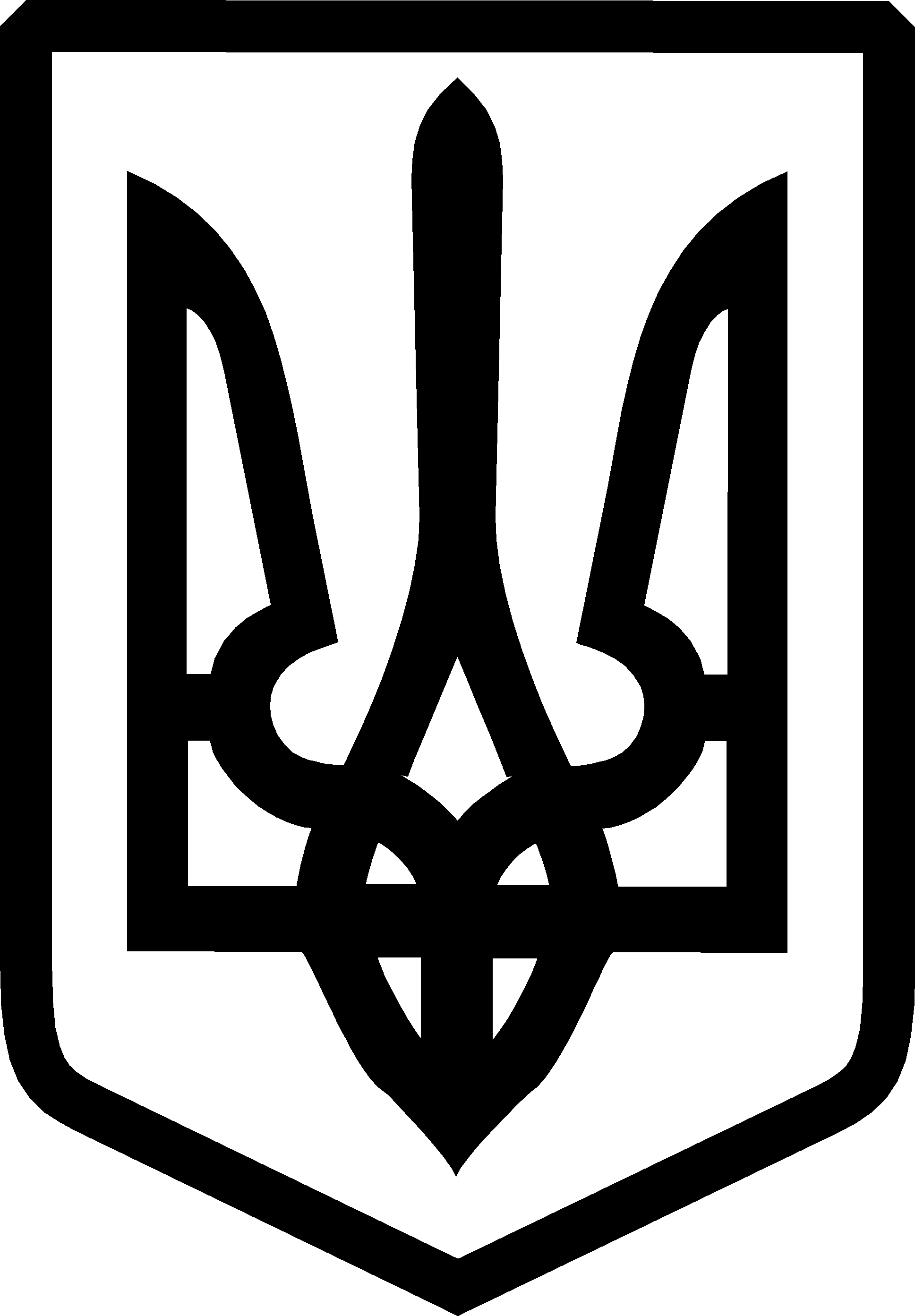 